Урок №28                           физика Урок №28                           физика Урок №28                           физика Урок №28                           физика Урок №28                           физика Раздел долгосрочного плана:(7.2В): Сила, масса и весРаздел долгосрочного плана:(7.2В): Сила, масса и весШкола: №12 ГКУШкола: №12 ГКУШкола: №12 ГКУДата:13.12.2017Дата:13.12.2017ФИО учителя: Нургалиева Б.С.ФИО учителя: Нургалиева Б.С.ФИО учителя: Нургалиева Б.С.Класс: 7 «б»Класс: 7 «б»Количество присутствующих: отсутствующих:отсутствующих:Тема урокаТема урокаСила упругости, закон Гука.Сила упругости, закон Гука.Сила упругости, закон Гука.Цели обучения, которые достигаются на данном  уроке (ссылка на учебную программу)Цели обучения, которые достигаются на данном  уроке (ссылка на учебную программу)7.2.2.5- рассчитывать силу упругости по формуле закона Гука F = -k∆x;7.2.2.5- рассчитывать силу упругости по формуле закона Гука F = -k∆x;7.2.2.5- рассчитывать силу упругости по формуле закона Гука F = -k∆x;Цели урокаЦели урокаУчащиеся  будут:- рассчитывать силу упругости  по формуле закона Гука F = -k∆x;- определять коэффициент жесткости по графику зависимости силы упругости от удлиненияУчащиеся  будут:- рассчитывать силу упругости  по формуле закона Гука F = -k∆x;- определять коэффициент жесткости по графику зависимости силы упругости от удлиненияУчащиеся  будут:- рассчитывать силу упругости  по формуле закона Гука F = -k∆x;- определять коэффициент жесткости по графику зависимости силы упругости от удлиненияКритерии успехаКритерии успехаУчащиеся могут:- знают и применяютформулу закона Гука;- определяют коэффициент жесткости по графику зависимости силы упругости от удлиненияУчащиеся могут:- знают и применяютформулу закона Гука;- определяют коэффициент жесткости по графику зависимости силы упругости от удлиненияУчащиеся могут:- знают и применяютформулу закона Гука;- определяют коэффициент жесткости по графику зависимости силы упругости от удлиненияЯзыковые целиЯзыковые целиУчащиеся могут:обсуждать в устной и в письменной форме то, что они уже знают о деформациях и, высказывая свое мнение и развивая свои идеиЛексика и терминология, специфичная для предмета:деформация (упругая и пластическая)гравитация, динамометр, жесткость пружины, абсолютное удлинениеПолезные выражения для диалогов и письма: Я думаю, что…Сила упругости прямо…Деформация- это…По закону Гука…Учащиеся могут:обсуждать в устной и в письменной форме то, что они уже знают о деформациях и, высказывая свое мнение и развивая свои идеиЛексика и терминология, специфичная для предмета:деформация (упругая и пластическая)гравитация, динамометр, жесткость пружины, абсолютное удлинениеПолезные выражения для диалогов и письма: Я думаю, что…Сила упругости прямо…Деформация- это…По закону Гука…Учащиеся могут:обсуждать в устной и в письменной форме то, что они уже знают о деформациях и, высказывая свое мнение и развивая свои идеиЛексика и терминология, специфичная для предмета:деформация (упругая и пластическая)гравитация, динамометр, жесткость пружины, абсолютное удлинениеПолезные выражения для диалогов и письма: Я думаю, что…Сила упругости прямо…Деформация- это…По закону Гука…Привитие ценностей Привитие ценностей Необходимость самостоятельного обучения, потребность в активном познании окружающего мира. Необходимость самостоятельного обучения, потребность в активном познании окружающего мира. Необходимость самостоятельного обучения, потребность в активном познании окружающего мира. Межпредметные связиМежпредметные связиСвязь с математикойСвязь с математикойСвязь с математикойНавыки использования ИКТ Навыки использования ИКТ ПрезентацияПрезентацияПрезентацияПредварительные знанияПредварительные знанияСила, масса, единицы измерения Сила, масса, единицы измерения Сила, масса, единицы измерения Ход урокаХод урокаХод урокаХод урокаХод урокаЗапланированные этапы урокаЗапланированная деятельность на урокеЗапланированная деятельность на урокеЗапланированная деятельность на уроке	РесурсыНачало урока5 минПроверка домашнего задания.Учитель раздает учащимся шаблоны. Учащиеся выполняют два задания индивидуально.(I)(f) Задание 1.Подпишите вид деформации для следующих тел:Пластилин – пластическая деформация,Губка- упругая деформация,Пружина-упругая деформация,Глина –пластическая.Задание 2. Подпишите вид деформации: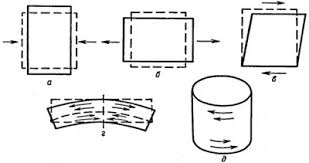 (W) Коллаборативная среда. Деление на пары.Учитель задает вопрос:Какая же сила возникает внутри тела при его растяжении?После обсуждения учитель подводит учащихся к теме урока.Постановка темы и задач урока:Сила упругости, закон Гука.Задачи:- знать и применять формулу закона Гука;- определять коэффициент жесткости по графику зависимости силы упругости от удлиненияПроверка домашнего задания.Учитель раздает учащимся шаблоны. Учащиеся выполняют два задания индивидуально.(I)(f) Задание 1.Подпишите вид деформации для следующих тел:Пластилин – пластическая деформация,Губка- упругая деформация,Пружина-упругая деформация,Глина –пластическая.Задание 2. Подпишите вид деформации:(W) Коллаборативная среда. Деление на пары.Учитель задает вопрос:Какая же сила возникает внутри тела при его растяжении?После обсуждения учитель подводит учащихся к теме урока.Постановка темы и задач урока:Сила упругости, закон Гука.Задачи:- знать и применять формулу закона Гука;- определять коэффициент жесткости по графику зависимости силы упругости от удлиненияПроверка домашнего задания.Учитель раздает учащимся шаблоны. Учащиеся выполняют два задания индивидуально.(I)(f) Задание 1.Подпишите вид деформации для следующих тел:Пластилин – пластическая деформация,Губка- упругая деформация,Пружина-упругая деформация,Глина –пластическая.Задание 2. Подпишите вид деформации:(W) Коллаборативная среда. Деление на пары.Учитель задает вопрос:Какая же сила возникает внутри тела при его растяжении?После обсуждения учитель подводит учащихся к теме урока.Постановка темы и задач урока:Сила упругости, закон Гука.Задачи:- знать и применять формулу закона Гука;- определять коэффициент жесткости по графику зависимости силы упругости от удлиненияФайл_Шаблон_Сила упругости.docxФайл_Сила упругости.pptСередина урока5мин (работа с учебником)7 мин(взаимопроверка, обсуждение с учителем)10 мин (фронтальный опрос, прямое обучение)10 мин (решение задач)Учащиеся выполняют третье задание. Учитель выполняет роль консультанта.(I)Задание 3. Откройте учебник §27 и запишите в тетрадь в виде схемы Сила упругости. Заполните столбец на шаблоне «Для меня новое»(G)Обменяйтесь с соседями шаблонами. Взаимопроверка. У доски по одному учащемуся выходят к доске и заполняют шаблон.(W)Задание 4 учащиеся выполняют совместно с учителем. Учитель задает вопросы учащимся. Учащиеся отвечают на вопросы. Затем по картинке учитель объясняет, как определить растяжение и коэффициент жесткости по графику. Для второй пружины учащиеся определяют коэффициент самостоятельно.  (W)Задание 4.Учитель задает учащимся вопросы:Как изменяется расстояние между частицами вещества при растяжении и сжатии? (при сжатии расстояния между частицамистановятся меньше, а при растяжении - больше)2. Каково изменение сил взаимодействия между частицами вещества? (силы взаимодействия увеличиваются в обоих случаях, но при сжатии - это силыотталкивания, а при растяжении - притяжения.)3.Как изменяется длина резиновой ленты при растяжении? (увеличивается)4.Что происходит с высотой поролона при сжатии? (уменьшается)5. Что заставило вернуть форму тел после упругих деформаций? (сила)6.Какая сила? Сила чего? (сила взаимодействия частиц)В тетради учащиеся записывают определение силы упругости, обозначениесилы упругости.Вывод:сила упругости стремится вернуть телу первоначальную форму.-От каких величин зависит сила упругости? Fynp= -kΔl закон Гука- английский ученый.Прямое обучение.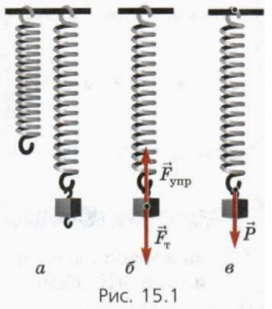 (D)Учитель показывает на доске точку приложения силы упругости и её направлениеУчащиеся заполняют третий столбец шаблона.Далее учитель  объясняет по рисунку 1.Дан график зависимости Fупр от ∆x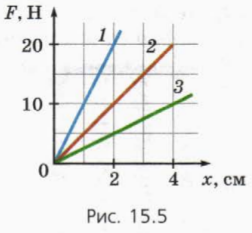 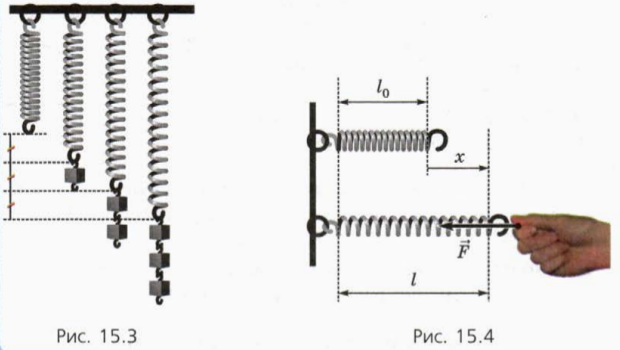 Определим k для первого тела:k1=F/∆x=10 Н/смk2=10 Н/смКакой можно сделать вывод?Fупр1/х1= Fупр2/х2= Fупр3/х3=kk - коэффициент жесткости пружины одинаков для данной пружины.(I)Самостоятельно для второй пружины:k=5 Н/см(W)Учитель вместе с учащимися делает вывод:Значит для разных тел разное значение kМодуль силы упругости при растяжении(сжатии) тела прямо пропорционален изменению длины тела:У различных материалов коэффициент жесткости разный.Учащиеся индивидуально решают задачи в тетрадях. Учитель выполняет роль консультанта.(I) Задание 5. Реши задачи:1.Под действием какой силы пружина, имеющая коэффициент жесткости 1 кН/м, сжалась на 4 см?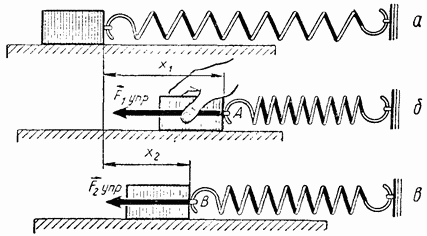 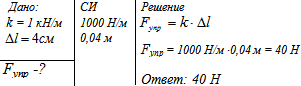 2. Определите удлинение пружины, если на нее действует сила 10 Н, а коэффициент жесткости пружины 500 Н/м.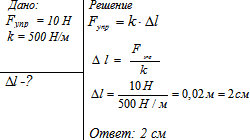 3. Чему равен коэффициент жесткости стержня, если под действием груза 1000 Н он удлинился на 1 мм?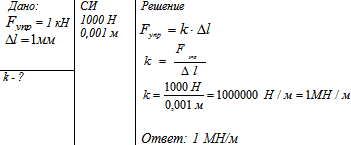 Учащиеся выполняют третье задание. Учитель выполняет роль консультанта.(I)Задание 3. Откройте учебник §27 и запишите в тетрадь в виде схемы Сила упругости. Заполните столбец на шаблоне «Для меня новое»(G)Обменяйтесь с соседями шаблонами. Взаимопроверка. У доски по одному учащемуся выходят к доске и заполняют шаблон.(W)Задание 4 учащиеся выполняют совместно с учителем. Учитель задает вопросы учащимся. Учащиеся отвечают на вопросы. Затем по картинке учитель объясняет, как определить растяжение и коэффициент жесткости по графику. Для второй пружины учащиеся определяют коэффициент самостоятельно.  (W)Задание 4.Учитель задает учащимся вопросы:Как изменяется расстояние между частицами вещества при растяжении и сжатии? (при сжатии расстояния между частицамистановятся меньше, а при растяжении - больше)2. Каково изменение сил взаимодействия между частицами вещества? (силы взаимодействия увеличиваются в обоих случаях, но при сжатии - это силыотталкивания, а при растяжении - притяжения.)3.Как изменяется длина резиновой ленты при растяжении? (увеличивается)4.Что происходит с высотой поролона при сжатии? (уменьшается)5. Что заставило вернуть форму тел после упругих деформаций? (сила)6.Какая сила? Сила чего? (сила взаимодействия частиц)В тетради учащиеся записывают определение силы упругости, обозначениесилы упругости.Вывод:сила упругости стремится вернуть телу первоначальную форму.-От каких величин зависит сила упругости? Fynp= -kΔl закон Гука- английский ученый.Прямое обучение.(D)Учитель показывает на доске точку приложения силы упругости и её направлениеУчащиеся заполняют третий столбец шаблона.Далее учитель  объясняет по рисунку 1.Дан график зависимости Fупр от ∆xОпределим k для первого тела:k1=F/∆x=10 Н/смk2=10 Н/смКакой можно сделать вывод?Fупр1/х1= Fупр2/х2= Fупр3/х3=kk - коэффициент жесткости пружины одинаков для данной пружины.(I)Самостоятельно для второй пружины:k=5 Н/см(W)Учитель вместе с учащимися делает вывод:Значит для разных тел разное значение kМодуль силы упругости при растяжении(сжатии) тела прямо пропорционален изменению длины тела:У различных материалов коэффициент жесткости разный.Учащиеся индивидуально решают задачи в тетрадях. Учитель выполняет роль консультанта.(I) Задание 5. Реши задачи:1.Под действием какой силы пружина, имеющая коэффициент жесткости 1 кН/м, сжалась на 4 см?2. Определите удлинение пружины, если на нее действует сила 10 Н, а коэффициент жесткости пружины 500 Н/м.3. Чему равен коэффициент жесткости стержня, если под действием груза 1000 Н он удлинился на 1 мм?Учащиеся выполняют третье задание. Учитель выполняет роль консультанта.(I)Задание 3. Откройте учебник §27 и запишите в тетрадь в виде схемы Сила упругости. Заполните столбец на шаблоне «Для меня новое»(G)Обменяйтесь с соседями шаблонами. Взаимопроверка. У доски по одному учащемуся выходят к доске и заполняют шаблон.(W)Задание 4 учащиеся выполняют совместно с учителем. Учитель задает вопросы учащимся. Учащиеся отвечают на вопросы. Затем по картинке учитель объясняет, как определить растяжение и коэффициент жесткости по графику. Для второй пружины учащиеся определяют коэффициент самостоятельно.  (W)Задание 4.Учитель задает учащимся вопросы:Как изменяется расстояние между частицами вещества при растяжении и сжатии? (при сжатии расстояния между частицамистановятся меньше, а при растяжении - больше)2. Каково изменение сил взаимодействия между частицами вещества? (силы взаимодействия увеличиваются в обоих случаях, но при сжатии - это силыотталкивания, а при растяжении - притяжения.)3.Как изменяется длина резиновой ленты при растяжении? (увеличивается)4.Что происходит с высотой поролона при сжатии? (уменьшается)5. Что заставило вернуть форму тел после упругих деформаций? (сила)6.Какая сила? Сила чего? (сила взаимодействия частиц)В тетради учащиеся записывают определение силы упругости, обозначениесилы упругости.Вывод:сила упругости стремится вернуть телу первоначальную форму.-От каких величин зависит сила упругости? Fynp= -kΔl закон Гука- английский ученый.Прямое обучение.(D)Учитель показывает на доске точку приложения силы упругости и её направлениеУчащиеся заполняют третий столбец шаблона.Далее учитель  объясняет по рисунку 1.Дан график зависимости Fупр от ∆xОпределим k для первого тела:k1=F/∆x=10 Н/смk2=10 Н/смКакой можно сделать вывод?Fупр1/х1= Fупр2/х2= Fупр3/х3=kk - коэффициент жесткости пружины одинаков для данной пружины.(I)Самостоятельно для второй пружины:k=5 Н/см(W)Учитель вместе с учащимися делает вывод:Значит для разных тел разное значение kМодуль силы упругости при растяжении(сжатии) тела прямо пропорционален изменению длины тела:У различных материалов коэффициент жесткости разный.Учащиеся индивидуально решают задачи в тетрадях. Учитель выполняет роль консультанта.(I) Задание 5. Реши задачи:1.Под действием какой силы пружина, имеющая коэффициент жесткости 1 кН/м, сжалась на 4 см?2. Определите удлинение пружины, если на нее действует сила 10 Н, а коэффициент жесткости пружины 500 Н/м.3. Чему равен коэффициент жесткости стержня, если под действием груза 1000 Н он удлинился на 1 мм?Учебник, Файл_Шаблон_Сила упругости.docxФайл_Шаблон_Сила упругости.docxКонец урока3 мин Рефлексия Самооценивание по листу самооценкиДомашнее задание: § 26,27 Упр 12 зад. 1,3 Рефлексия Самооценивание по листу самооценкиДомашнее задание: § 26,27 Упр 12 зад. 1,3 Рефлексия Самооценивание по листу самооценкиДомашнее задание: § 26,27 Упр 12 зад. 1,3Дифференциация – каким образом Вы планируете оказать больше поддержки? Оценивание – как Вы планируете проверить уровень усвоения материала учащимися?По пройденной теме, через проверку домашнего задания, самооцениваниев конце урока и итоговая оценка выводится учителем.Оценивание – как Вы планируете проверить уровень усвоения материала учащимися?По пройденной теме, через проверку домашнего задания, самооцениваниев конце урока и итоговая оценка выводится учителем.Оценивание – как Вы планируете проверить уровень усвоения материала учащимися?По пройденной теме, через проверку домашнего задания, самооцениваниев конце урока и итоговая оценка выводится учителем.Здоровье и соблюдение техники безопасностиКакие задачи Вы планируете поставить перед более способными учащимися?При работе в группах каждый учащийся работает с материалом. Решение дополнительных задач.При работе в группах каждый учащийся работает с материалом. Решение дополнительных задач.При работе в группах каждый учащийся работает с материалом. Решение дополнительных задач.Здоровье и соблюдение техники безопасностиУчащиеся будут:Большинство учащихся будут:Некоторые учащиеся будут:различать пластичные и упругие деформации и приводить примеры;рассчитывать силу упругости  по формуле закона Гука F = -k∆x;понимать, что абсолютное удлинение равно разности конечной и начальной длины;решают все задачи в конце урока.различать пластичные и упругие деформации и приводить примеры;рассчитывать силу упругости  по формуле закона Гука F = -k∆x;понимать, что абсолютное удлинение равно разности конечной и начальной длины;решают все задачи в конце урока.различать пластичные и упругие деформации и приводить примеры;рассчитывать силу упругости  по формуле закона Гука F = -k∆x;понимать, что абсолютное удлинение равно разности конечной и начальной длины;решают все задачи в конце урока.Смена видов деятельности, подбор доступного материалаРефлексия по урокуБыли ли цели урока/цели обучения реалистичными? Все ли учащиеся достигли ЦО?Если нет, то почему?Правильно ли проведена дифференциация на уроке? Выдержаны ли были временные этапы урока? Какие отступления были от плана урока и почему?Используйте данный раздел для размышлений об уроке. Ответьте на самые важные вопросы о Вашем уроке из левой колонки.  Используйте данный раздел для размышлений об уроке. Ответьте на самые важные вопросы о Вашем уроке из левой колонки.  Используйте данный раздел для размышлений об уроке. Ответьте на самые важные вопросы о Вашем уроке из левой колонки.  Используйте данный раздел для размышлений об уроке. Ответьте на самые важные вопросы о Вашем уроке из левой колонки.  Рефлексия по урокуБыли ли цели урока/цели обучения реалистичными? Все ли учащиеся достигли ЦО?Если нет, то почему?Правильно ли проведена дифференциация на уроке? Выдержаны ли были временные этапы урока? Какие отступления были от плана урока и почему?Общая оценкаКакие два аспекта урока прошли хорошо (подумайте как о преподавании, так и об обучении)?1:2:Что могло бы способствовать улучшению урока (подумайте как о преподавании, так и об обучении)?1: 2:Что я выявил(а) за время урока о классе или достижениях/трудностях отдельных учеников, на что необходимо обратить внимание на последующих уроках?Общая оценкаКакие два аспекта урока прошли хорошо (подумайте как о преподавании, так и об обучении)?1:2:Что могло бы способствовать улучшению урока (подумайте как о преподавании, так и об обучении)?1: 2:Что я выявил(а) за время урока о классе или достижениях/трудностях отдельных учеников, на что необходимо обратить внимание на последующих уроках?Общая оценкаКакие два аспекта урока прошли хорошо (подумайте как о преподавании, так и об обучении)?1:2:Что могло бы способствовать улучшению урока (подумайте как о преподавании, так и об обучении)?1: 2:Что я выявил(а) за время урока о классе или достижениях/трудностях отдельных учеников, на что необходимо обратить внимание на последующих уроках?Общая оценкаКакие два аспекта урока прошли хорошо (подумайте как о преподавании, так и об обучении)?1:2:Что могло бы способствовать улучшению урока (подумайте как о преподавании, так и об обучении)?1: 2:Что я выявил(а) за время урока о классе или достижениях/трудностях отдельных учеников, на что необходимо обратить внимание на последующих уроках?Общая оценкаКакие два аспекта урока прошли хорошо (подумайте как о преподавании, так и об обучении)?1:2:Что могло бы способствовать улучшению урока (подумайте как о преподавании, так и об обучении)?1: 2:Что я выявил(а) за время урока о классе или достижениях/трудностях отдельных учеников, на что необходимо обратить внимание на последующих уроках?